Nom Prénom :UTBM - Final LF72 juin 2016   Compréhension auditive :      		       /20   Compréhension écrite :  		      / 15                              Langue : 		                                / 25Expression écrite : 			/ 20Total :	 / 80Total :	/ 20L’usage de documents et de téléphones portables est interdit.I/ Compréhension orale  …../20DOCUMENT 1			Doc 1 Piste 5 Entre nousComplétez : 1La chanson « Mistral gagnant » a été élue ……………………………………..………………………………………………………….en 2015.« Mistral Gagnant » parle de la vie de tous les jours. Vrai ou Faux ? Justifiez avec une expression entendue. 1« Mistral Gagnant » est une chanson sur un amour particulier : lequel ? 2« Mistral Gagnant » est une chanson qui fait pleurer : comment l’homme dit-il  « fait pleurer » dans le document ? 1Pourquoi « Mistral Gagnant » fait elle pleurer les Français ?Donnez deux raisons. 4Pourquoi cette chanson porte-t-elle le titre de « Mistral gagnant » ? 2DOCUMENT 2	P22 piste 6 ae 2Où se passe la scène ? 1Qui parle ? 1De quel sujet ? 14. Pourquoi la femme n’est-elle pas contente ? Trouvez trois raisons. Ecrivez une phrase pour chaque raison. 6---II/ Compréhension écrite ……/15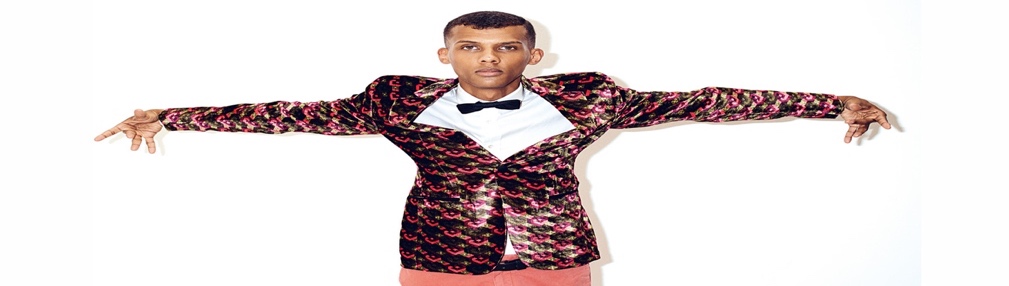 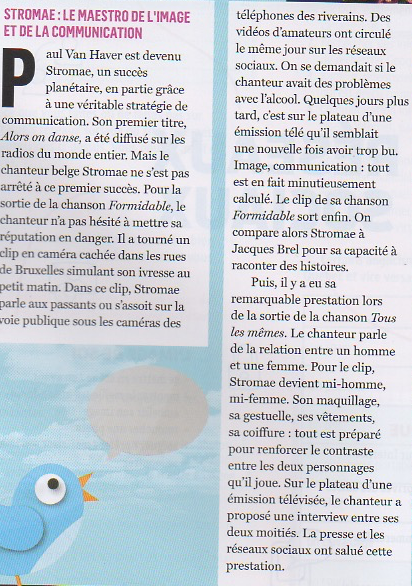 Que veut dire l’expression « mettre sa réputation en danger » ? 2Comment Stromae a-t’il mis « sa réputation en danger »? Expliquez avec vos mots. 4Pourquoi Stromae est-il un maitre de la chanson ? 2Quel autre atout/qualité possède Stromae ? Expliquez avec vos mots et justifiez avec le texte. 4Expliquez les mots soulignés : 3 « simulant son ivresse »« la presse et les réseaux sociaux ont salué cette prestation »III/ Langue …../25Complète avec un pronom complément. /6Stéphanie, Tom………….. voit tous les soirs .Ma petite amie ? Je ………………….aime et j’/je ………….. écris des lettres d’amour tous les jours.Je connais le dernier album de Madonna, tout le monde …………. parle beaucoup !Mon travail, je voudrais ………… parler à mon professeur. Les examens, je/j’……………………………pense beaucoup.Complétez au passé-composé : ……………………./ 4 ptsFrédéric ………………………………………………… (obtenir) un master d’allemand et de russe.L’année dernière, il …………………………………………. (entrer) à l’université Humboldt à Berlin. Il  …………………………………………….. (s’adapter très bien) .A cette époque-là, il……………………………………………. (vouloir) rester à Berlin.Une rencontre amoureuse ! Complétez avec un verbe de votre choix au passé. (imparfait ou passé composé)…../7Je…………………………. la queue dans une boulangerie. Tout à coup, elle se/s’ ………………………………. vers la sortie avec sa baguette à la main. Elle ……………………….. l’air d’un ange avec ses boucles blondes. Nos regards se …………………………………………et je/j’ …………………………………….. le souffle coupé . Elle m’ /me  …………………………………….. tout de suite !  Je ……………………………. du magasin en vitesse pour rejoindre Sandrine dans la rue ! Et voilà . On est mariés depuis plus de 20 ans Complétez avec l’adjectif au comparatif ou au superlatif. /4De toutes les filles de sa classe, elle est …………………(petit) .Ton shampooing est (bon) ………………….  ……..  le mien.Ce livre est (mauvais) ……………………….  ……. toute la collection.Le pull vert est  (cher) ……………………  ……… le pull rouge.Vous êtes cette femme et vous aimeriez changer de vie. …./4Exprimez 4 souhaits avec 4 phrases qui utilisent un verbe ou une expression de souhait différents.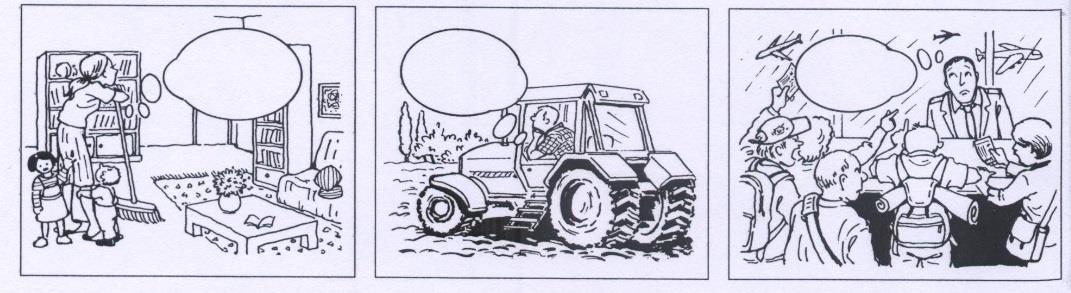 ____IV/Expression écrite  …./20Environ 15 lignes.Ce semestre en France est fini et vous allez bientôt rentrer dans votre pays.Quelle aventure (que vous n’oublierez jamais !)  avez-vous vécu en France/en Europe, cette année? Racontez aux temps du passé.Quels ont été les points positifs et les points négatifs de votre expérience en France cette année/ce semestre ?Barème de notation :Je raconte au passé une histoire : c’est clair et construit.Je présente clairement les points négatifs et les points positifs de mon année en France.J’utilise et je conjugue bien l’imparfait et le passé composé.Mon vocabulaire et précis.Mes phrases sont bien construites. Mon orthographe est correcte.………………………………………………………………………………………………………………………………………………………………………………………………………………………………………………………………………………………………………………………………………………………………………………….………………………………………………………………………………………………………………………………………………………………………………………………………………………………………………………………………………………………………………………………………………………………………………….………………………………………………………………………………………………………………………………………………………………………………………………………………………………………………………………………………………………………………………………………………………………………………….…………………………………………………………………………………………………………………………………………………………………………………………………………………………………………………………………………………………………………………………………………………………………………………………………………………………………………………………………………………………………………………………………………………………………………………………………………………………………………………………………………………………………………………………………………………………………….…………………………………………………………………………………………………………………………………………………………………………………………………………………………………………………………………………………………………………………………………………………………………………………..………………………………………………………………………………………………………………………………………………………………………………………………………………………………………………………………………………………………………………………………………………………………………………………………………………………………………………………………………………………………………………………………………………………………………………………………………………………………………………………………………………………………………………………………………………………………………